FOR IMMEDIATE RELEASEJULY 29, 2013AWARD WINNING MULTI-PLATINUM
SINGER AND SONGWRITERJAMES BLUNT SET TO RELEASE HISFOURTH STUDIO ALBUM MOON LANDINGNOVEMBER 5, 2013 ON ATLANTIC RECORDSFIRST SINGLE “BONFIRE HEART” OUT TODAY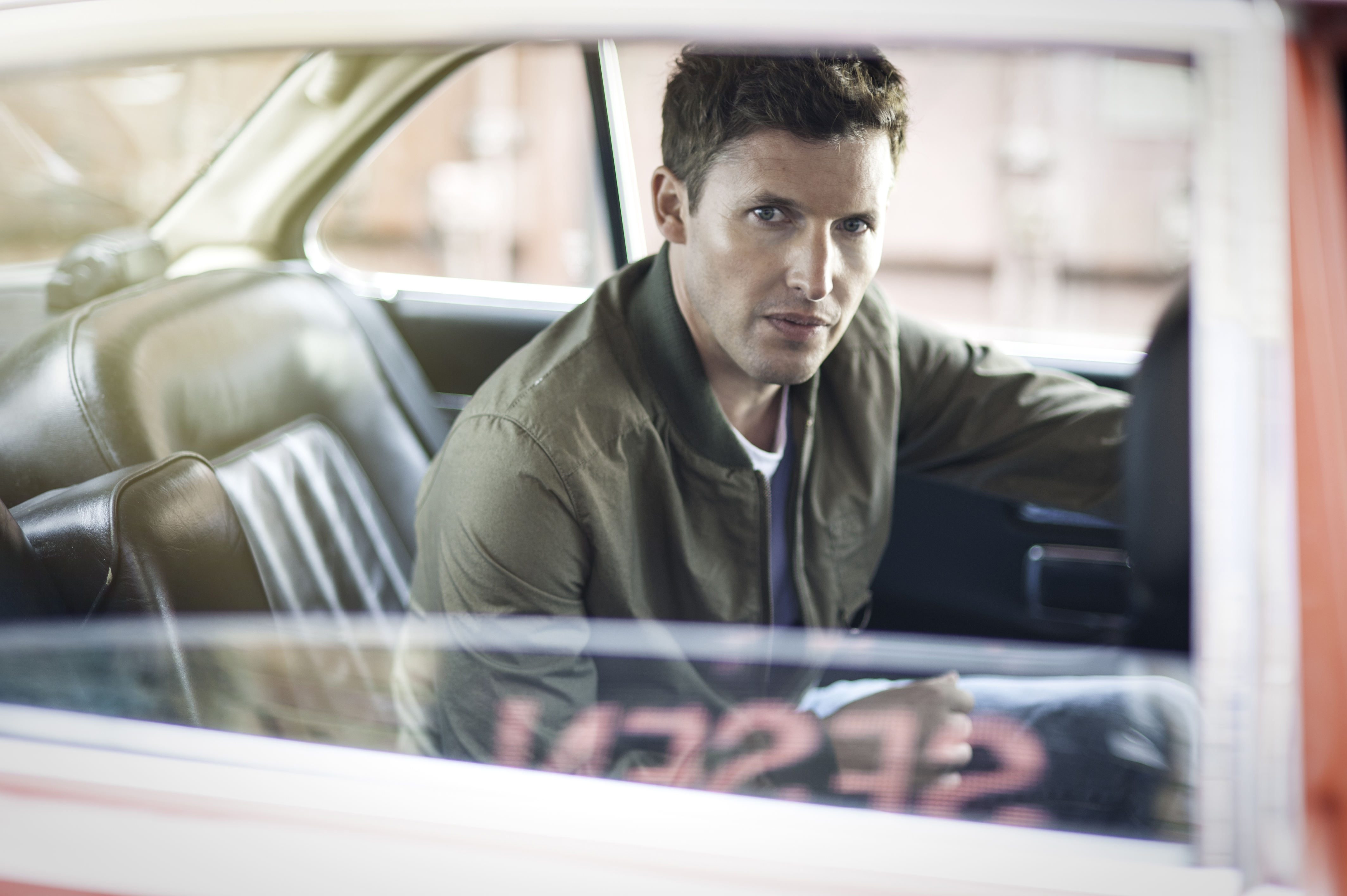 Multiple Grammy-nominated singer and songwriter James Blunt will release his fourth studio album MOON LANDING in the U.S. on November 5th. The highly anticipated new album was produced by Tom Rothrock (Beck, Moby, Foo Fighters), who worked with James on his multi-platinum selling debut BACK TO BEDLAM.  MOON LANDING also features production from Martin Terefe (KT Tunstall, Martha Wainwright, Jason Mraz).  The album’s anthemic first single, “Bonfire Heart,” which was released today was co-written and produced by Ryan Tedder and can be heard here: http://youtu.be/rZB5LnNC-e0 “This is a much more personal album, and also quite back to basics,” commented Blunt. “It’s about me and Tom, the producer, finding where the story all started and where we are now.  It’s an album about dreams, longing, first love.”  About looking in the mirror and seeing the boy you were, the man you are – and learning to be comfortable with that, flaws and all. About getting back to basics and rediscovering the power of music to communicate emotion directly and honestly, without too much polish or complication.Since BACK TO BEDLAM was released in 2004, James has had four number one singles and won countless awards including two BRITs, two Ivor Novello Awards, 5 Grammy nominations and a host of MTV awards. He has sold nearly 17 million albums and 20 million singles worldwide and toured around the globe several times over.For more information please visit www.jamesblunt.com or contact:Sheila Richman/Atlantic Records212-707-3063Sheila.Richman@atlanticrecords.comMarisa Bianco/Atlantic Records212-707-2025Marisa.Bianco@atlanticrecords.com